Об организации на территории Усть-Абаканского района мероприятий по безаварийному прохождению весеннего половодья и пропуску паводковых вод в 2021 годуВ соответствии с требованиями Федерального закона от 21.12.1994 № 68-ФЗ «О защите населения и территорий от чрезвычайных ситуаций природного и техногенного характера», Закона Республики Хакасия от 17.11.1998 № 43 «О защите населения и территорий от чрезвычайных ситуаций природного и техногенного характера в Республике Хакасия», постановлением Президиума Правительства Республики Хакасия от 11.02.2021 № 17-п «Об организации работ по безаварийному прохождению весеннего половодья и пропуску паводковых вод в 2021 году», решениями комиссии по предупреждению и ликвидации чрезвычайных ситуаций и обеспечению пожарной безопасности Правительства Республики Хакасия от 04.02.2021 № 3, от 20.02.2021 № 4, руководствуясь статьей 66 Устава муниципального образования Усть-Абаканский район, администрация Усть-Абаканского районаПОСТАНОВЛЯЕТ:1.Заместителю Главы администрации Усть-Абаканского района, руководителю Управления природных ресурсов, землепользования, охраны окружающей среды, сельского хозяйства и продовольствия Глухенко В.Г. совместно с Главами поселений, руководителями сельскохозяйственных предприятий, крестьянско-фермерских хозяйств и владельцами личных подсобных хозяйств:1.1. Провести информационно-разъяснительную работу с владельцами сельскохозяйственных предприятий, крестьянско-фермерских и личных подсобных хозяйств об исключении нахождения в период паводка 2021 года сельскохозяйственных животных на пастбищах, которые ранее в период паводка подвергались затоплению.1.2. Определить места для временного содержания сельскохозяйственных животных, запасов кормов в случае затопления (подтопления) мест их нахождения.1.3. Организовать в паводкоопасный период контроль за обустройством скотомогильника, находящегося в зоне возможного схода талых вод, принять меры по недопущению загрязнения окружающей среды. 2. Заместителю Главы администрации Усть-Абаканского района по социальным вопросам Баравлевой Е.Н. уточнить до 01.04.2021 план эвакуации населения из зон возможного подтопления, обеспечить подготовку пунктов временного размещения пострадавшего населения и его первоочередное жизнеобеспечение.3. Заместителю Главы администрации Усть-Абаканского района, руководителю Управления финансов и экономики Потылицыной Н.А. уточнить объемы финансовых резервов, предназначенных для предупреждения и ликвидации ЧС, связанных с прохождением половодья и пропуском паводковых вод.4. Руководителю Управления жилищно-коммунального хозяйства и строительства администрации Усть – Абаканского района Новиковой Т.В. совместно с МКП «ЖКХ Усть – Абаканского района»(Леонтьева О.Н.) обеспечить:4.1. Готовность сил и средств МКП «ЖКХ Усть – Абаканского района» к ликвидации последствий прохождения паводка на подведомственных объектах жизнеобеспечения, расположенных в зонах подтопления.4.2. Контроль совместно с Главами поселений Усть – Абаканского района за проведением аварийно – восстановительных работ на объектах жизнеобеспечения Усть-Абаканского района при возникновении чрезвычайной ситуации, связанной с паводком.5. Отделу по МР, ГО и ЧС администрации Усть-Абаканского района Гнеденкову И.А.:5.1. Уточнить до 20.03.2021 план действий по предупреждению и ликвидации чрезвычайных ситуаций природного и техногенного характера в части, касающейся прохождения весеннего половодья и пропуска паводковых вод, обеспечить готовность сил и средств муниципального звена Усть – Абаканского района ТП РСЧС Республики Хакасия по реагированию на угрозу и возникновение чрезвычайных ситуаций.5.2. Определить пункты временного размещения населения в случае их эвакуации из мест возможного затопления (подтопления).5.3. Совместно с Главами поселений Усть-Абаканского района:5.3.1. Уточнить порядок оповещения, сбора и эвакуации населения при угрозе затопления (подтопления) населенных пунктов с использованием всех возможных средств оповещения и информирования.5.3.2. Проверить до 30.03.2021 работоспособность систем оповещения и информирования населения о чрезвычайных ситуациях.5.4. Совместно с единой дежурной-диспетчерской службой администрации Усть-Абаканского района (Репиленко О.И.):5.4.1. Проверить до 10.03.2021 знание оперативными дежурными ЕДДС администрации Усть–Абаканского района алгоритмов (схем) запуска и использования систем оповещения и информирования населения о чрезвычайных ситуациях, в том числе элементов РАСЦО и КСЭОН, находящихся на территорииУсть – Абаканского района.5.4.2. Обеспечить с 25.03.2021 в круглосуточном режиме сбор и направление в ЦУКС Главного управления МЧС России по Республике Хакасия оперативных денных о складывающейся паводковой обстановке.5.5. Проверить до 20.03.2021 совместно с ГБУ РХ «Управление инженерных защит», ФГБУ «Управление Хакмелиоводхоз», Главами Калининского сельсовета Сажиным И.А., Сапоговского сельсовета Лапиной Е.М., Райковского сельсовета Абатовой Б.Р. и Доможаковского сельсоветаОщенковой М.В. готовность к паводку гидротехнических сооружений, находящихся на территории Усть – Абаканского района.6. Руководителям Управления образования администрации Усть – Абаканского района Мироненко Н.А., Управления культуры, молодежной политики, спорта      и туризма       администрации       Усть – Абаканского    района Федоровой О.А., Главам поселений Усть – Абаканского района подготовить пункты временного размещения населения, эвакуируемого в случае затопления (подтопления).7. МКП «ЖКХ Усть – Абаканского района» (Леонтьева О.Н.), Главам поселений Усть – Абаканского района (в части касающейся):7.1. Информировать незамедлительно Управление Роспотребнадзора по Республике Хакасия, ЕДДС администрации Усть-Абаканского района и население при ухудшении качества подаваемой населению питьевой воды в районах подтопления (затопления).7.2. Предусмотреть совместно с Главами поселений Усть – Абаканского района мероприятия по обеспечению жизнедеятельности населения в случае возникновения чрезвычайных ситуаций.8. Рекомендовать:8.1. Главам поселений Усть-Абаканского района:8.1.1. Реализовать мероприятия по минимизации подтоплений населенных пунктов наледевыми и талыми склоновыми водами, проведению очистки нагорно-ловчих каналов, подготовке системы ливневой канализации и мобильных средств откачки воды, очистке сточных канав, оборудованию простейших защитных элементов. 8.1.2. Довести до жителей района круглосуточный телефон «горячей линии» администрации Усть – Абаканского района - 8 (39032) 2-15-09.8.1.3. Организовать проведение с жителями в трудовых коллективах, на собраниях и сходах граждан по месту жительства разъяснительной работы о складывающейся паводковой обстановке, порядке действий при возникновении чрезвычайных ситуаций с распространением соответствующих памяток и листовок, необходимости страхования своего имущества, очистки выгребных ям и надворных туалетов, дополнительной защите домовладений от талых вод, обеспечить своевременное информирование населения об угрозе затопления (подтопления) населенных пунктов.8.2.Главам Калининского сельсовета Сажину И.А., Райковского сельсовета Абатовой Б.Р., Сапоговского сельсовета Лапиной Е.М., Доможаковского сельсовета Ощенковой М.В.:8.2.1. Обратить особое внимание на выполнение предупредительных мероприятий в населенных пунктах Чапаево, Райков, Баинов, Сапогов, Доможаков, включенных в Реестр рисков затопления населенных пунктов, попадающих в зону затопления (подтопления), вызванных различными гидрологическими и гидродинамическими явлениями и процессами на территории Усть – Абаканского района.8.2.2. Подготовить до 02.03.2021 паспорт гидрологической безопасности населенных пунктов Чапаево, Райков, Баинов, Сапогов, Доможаков.8.2.3. Организовать при необходимости работы по предварительному рыхлению и ослаблению ледового покрова методом чернения и распиловки льда.8.2.4. В период прохождения весеннего половодья организовать работу наблюдателей для мониторинга уровня воды в реках и информирования о паводковой ситуации ЕДДС администрации Усть-Абаканского района и патрульно-спасательных групп, определив порядок их участия в работе профессиональных поисково-спасательных формирований по поиску и спасению людей на водоемах и в зонах затопления (подтопления).8.2.5. Подготовить необходимое количество плавсредств, в том числе на договорной основе, сосредоточив их в непосредственной близости от зоны возможного затопления (подтопления).8.2.6. Проработать вопрос страхования муниципального имущества за счет средств бюджета поселений.8.3. Главе Московского сельсовета Алимову А.Н. проверить до 20.03.2021,с участием специалистов ГБУ РХ «Управление инженерных защит», готовность к паводку комплекса гидротехнических сооружений на реке Биджа в с. Московское, по результатам проверки подготовить соответствующий акт готовности гидротехнических сооружений.8.4. Главному врачу ГБУЗ «Усть-Абаканская районная больница» Трефиловой Е.В. предусмотреть медико-санитарное обеспечение населения в период прохождения половодья и пропуска паводковых вод, в том числе в пунктах временного размещения эвакуируемого населения в случае возможного затопления (подтопления) населенных пунктов.9. Управляющему делами администрации Усть – Абаканского района Лемытской О.В. разместить настоящее постановление на официальном сайте администрации Усть-Абаканского района в сети «Интернет».10. Контроль за исполнением настоящего постановления возложить на Первого заместителя Главы администрации Усть-Абаканского района Белоуса И.В.Глава Усть - Абаканского района                                                                Е.В. Егорова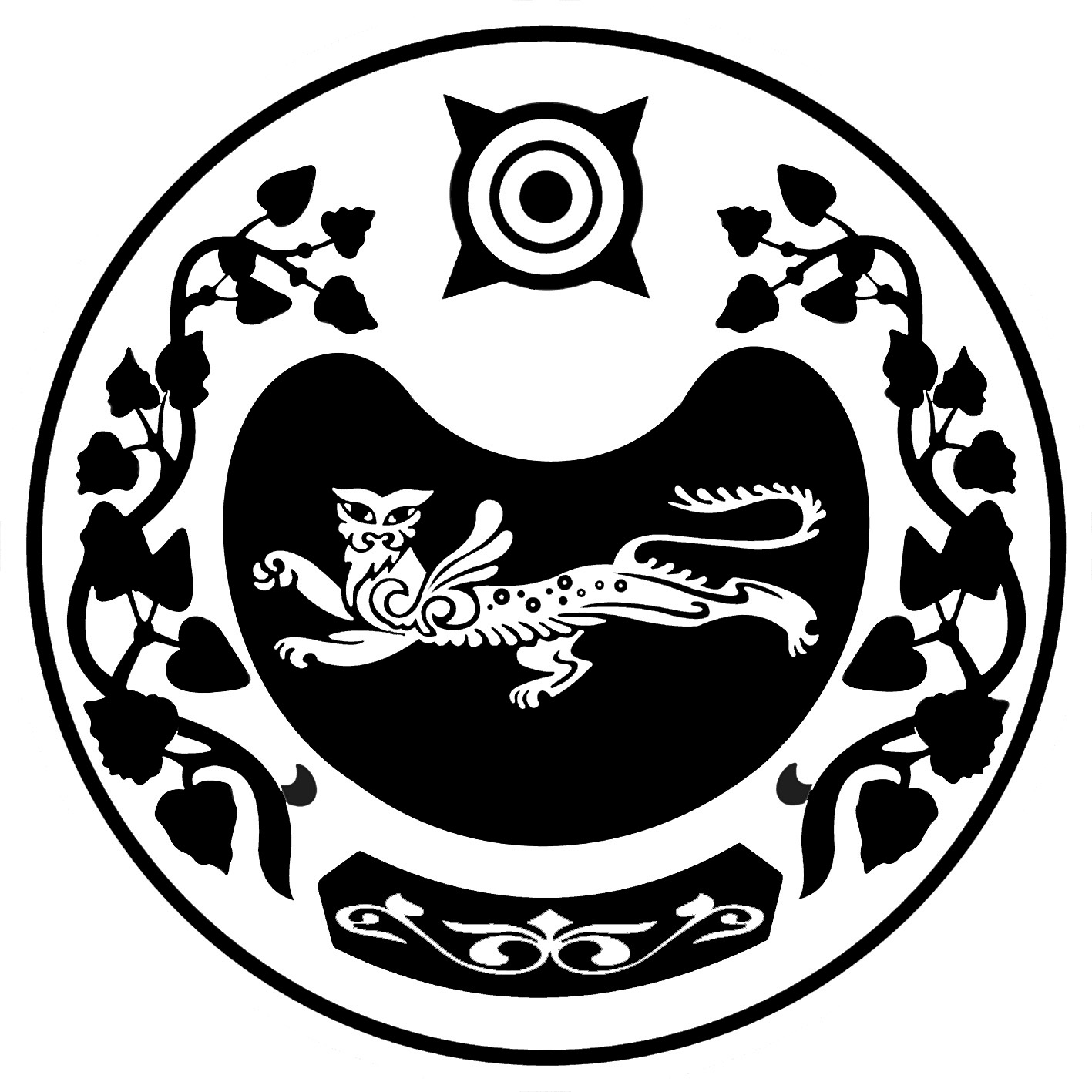 РОССИЯ ФЕДЕРАЦИЯЗЫХАКАС РЕСПУБЛИКАЗЫАFБАН ПИЛТIРIАЙМАFЫНЫH УСТАF-ПАСТААРОССИЙСКАЯ ФЕДЕРАЦИЯРЕСПУБЛИКА ХАКАСИЯАДМИНИСТРАЦИЯУСТЬ-АБАКАНСКОГО РАЙОНАПОСТАНОВЛЕНИЕот 26.02.2021       № 163 - прп Усть-АбаканПОСТАНОВЛЕНИЕот 26.02.2021       № 163 - прп Усть-Абакан